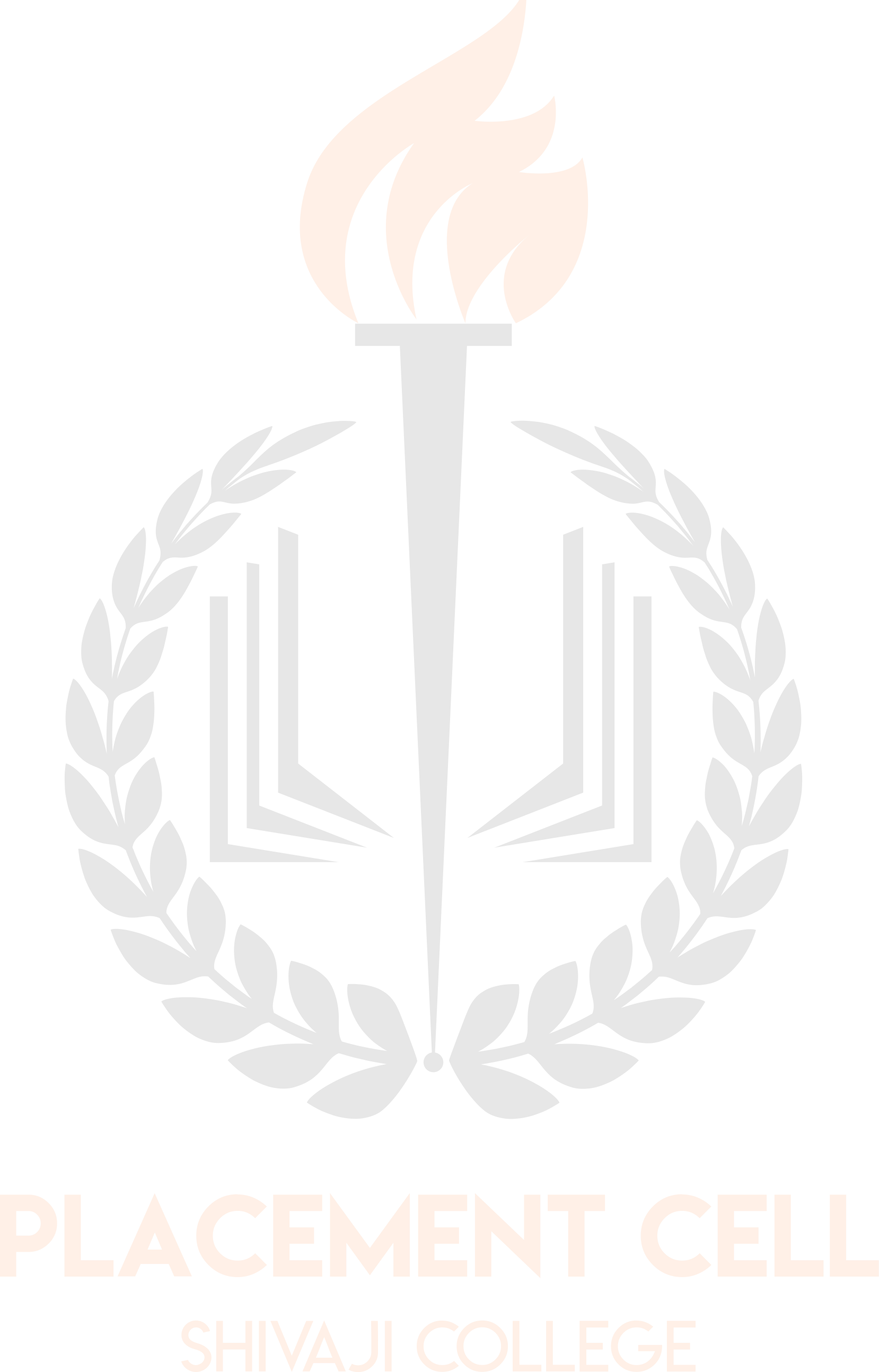 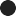 COMPANY GUIDELINESUnder the following circumstances, the Placement Cell provides the students with liberty of choice. The decision of the student shall be considered final.Placed students shall be eligible to appear for interviews of esteemed/ dream status companies offering a higher CTC. Students may get multiple offers due to non-disclosure of results in time by companies.The Placement Cell does not accept CTC less than 3 LPA and any request for deviations shall not be accepted.Once the offer letter is received, the placement cell ceases to be the point of contact between the student and the recruiting company.The Placement Cell should be notified of all the prerequisites of any internship job in advance.The Placement Cell would like to apprise that no change can be made in the CTC or the profile offered to the student, which operates against the student's interest, after the appointment.The recruiting company must disclose a tentative duration of the recruitment drive. (This is to be disclosed as students may apply elsewhere due to non-disclosure of results within reasonable time- frame by the companies)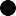 The company is required to provide the following details about any internship/job opportunity.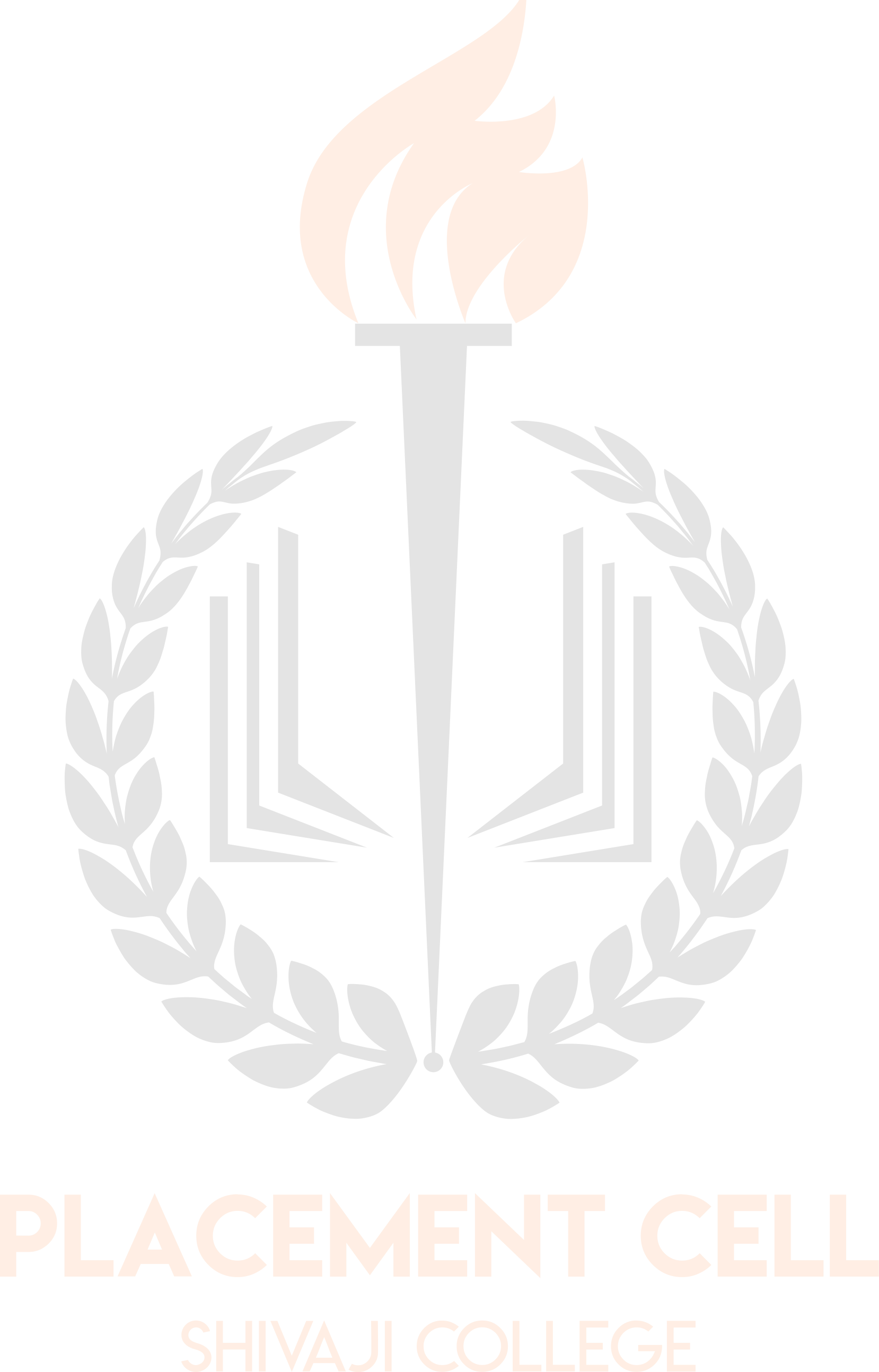 Name of the Company Company’s Website/ LinkedIn Name of the Profiles Offered Job Description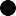 Eligibility (Courses, Years) DurationLocation PerksStipend/Salary/CTC Joining DateIt is mandatory for the recruiting company to inform the placement cell about the number of students selected (if any), along with their names via email after the recruitment drive has been completed.If the market situation necessitates a revision in the Placement Policy, it will be done in a manner so as to maximize the benefit to the student community & company as a whole.